Izdavač: Grad Buje-Buie          Uredništvo: 52460 Buje, Istarska 2, Tel: 772-122; Fax: 772-158Web: www.buje.hr                E-mail adresa: info@buje.hrGRADONAČELNIK28. Konačna lista prvenstva – ažurirano 03.01.2024.28._________________________________________________________________Klasa:370-01/21-01/02Urbroj:2163-2-01-24-27Buje, 03.01.2024.Na temelju čl. 23. i 25. Odluke o uvjetima, mjerilima i postupku za utvrđivanje reda prvenstva za kupnju stanova iz Programa društveno poticane stanogradnje na području Grada Buja-Buie ( „Službene novine Grada Buja“ broj 13/21) i razmotrenog prigovora  Gradonačelnik Grada Buja-Buie dana 03.01.2024. utvrđuje ažuriranuKONAČNU LISTU PRVENSTVAI. Konačna lista prvenstva sadrži:    • redni broj,    • prezime, ime i adresu podnositelja zahtjeva,    • broj bodova prema pojedinim kriterijima i mjerilima za svakog podnositelja zahtjeva,    • ukupan broj bodova za svakog podnositelja zahtjeva,    • mjesto i datum utvrđivanja Liste prvenstva.II. Po provedenom postupku ažuriranja podataka utvrđuje se ažurirana konačna lista prvenstva kako slijedi:1.2.3.4.5.6.7.8.9.10.11.12.13.14.15.16.17.18.19.20.21.22.23.24.25.26.27.28.29.30.31.32.33.34.35.36.37.38.39.40.41.42.43.III. Važenje Liste prvenstva utvrđuje se do njenog opoziva, a najdulje za vrijeme od tri godine računajući od dana njezina utvrđenja.IV. Konačna lista prvenstva objavljuje se u Službenim novinama Grada Buja-Buie, na oglasnoj ploči i mrežnoj stranici Grada i APN-a.GRADONAČELNIKFabrizio Vižintin,v.r.Podnositelj prijave: Saša Božić, Bibali 65B, BibaliPodnositelj prijave: Saša Božić, Bibali 65B, BibaliPodnositelj prijave: Saša Božić, Bibali 65B, BibaliRed.
brojUVJETBODOVI1.UVJETI STANOVANJA2102.STAMBENI STATUS1003.VRIJEME PREBIVANJA80,44.BROJ ČLANOVA35.ŽIVOTNA DOB PODNOSITELJA366.STRUČNA SPREMA27.DJECA38.INVALIDITET09.SUDJ. U DOMOVINSKOM RATU010.STATUS HRVI011.ČLAN UŽE OBITELJI POGINULOG, ZATOČENOG ILI NESTALOGA HRVATSKOG BRANITELJA IZ DOMOVINSKOG RATA0UKUPNO BODOVA434,4Podnositelj prijave: Elisa Piuca, Sunčana 71A, BujePodnositelj prijave: Elisa Piuca, Sunčana 71A, BujePodnositelj prijave: Elisa Piuca, Sunčana 71A, BujeRed.
brojUVJETBODOVI1.UVJETI STANOVANJA2102.STAMBENI STATUS1003.VRIJEME PREBIVANJA83,94.BROJ ČLANOVA35.ŽIVOTNA DOB PODNOSITELJA246.STRUČNA SPREMA67.DJECA38.INVALIDITET09.SUDJ. U DOMOVINSKOM RATU010.STATUS HRVI011.ČLAN UŽE OBITELJI POGINULOG, ZATOČENOG ILI NESTALOGA HRVATSKOG BRANITELJA IZ DOMOVINSKOG RATA0UKUPNO BODOVA429,9Podnositelj prijave: Rozana Prelac, Dolinja Vas 17, MomjanPodnositelj prijave: Rozana Prelac, Dolinja Vas 17, MomjanPodnositelj prijave: Rozana Prelac, Dolinja Vas 17, MomjanRed.
brojUVJETBODOVI1.UVJETI STANOVANJA2102.STAMBENI STATUS703.VRIJEME PREBIVANJA1044.BROJ ČLANOVA75.ŽIVOTNA DOB PODNOSITELJA246.STRUČNA SPREMA27.DJECA68.INVALIDITET09.SUDJ. U DOMOVINSKOM RATU010.STATUS HRVI011.ČLAN UŽE OBITELJI POGINULOG, ZATOČENOG ILI NESTALOGA HRVATSKOG BRANITELJA IZ DOMOVINSKOG RATA0UKUPNO BODOVA423Podnositelj prijave: Danijel Pavelić, Gadari 108I, KaštelPodnositelj prijave: Danijel Pavelić, Gadari 108I, KaštelPodnositelj prijave: Danijel Pavelić, Gadari 108I, KaštelRed.
brojUVJETBODOVI1.UVJETI STANOVANJA2102.STAMBENI STATUS703.VRIJEME PREBIVANJA97,34.BROJ ČLANOVA95.ŽIVOTNA DOB PODNOSITELJA246.STRUČNA SPREMA27.DJECA98.INVALIDITET09.SUDJ. U DOMOVINSKOM RATU010.STATUS HRVI011.ČLAN UŽE OBITELJI POGINULOG, ZATOČENOG ILI NESTALOGA HRVATSKOG BRANITELJA IZ DOMOVINSKOG RATA0UKUPNO BODOVA421,3Podnositelj prijave: Mariza Barbo, G.Garibaldi 24, BujePodnositelj prijave: Mariza Barbo, G.Garibaldi 24, BujePodnositelj prijave: Mariza Barbo, G.Garibaldi 24, BujeRed.
brojUVJETBODOVI1.UVJETI STANOVANJA2102.STAMBENI STATUS703.VRIJEME PREBIVANJA115,54.BROJ ČLANOVA15.ŽIVOTNA DOB PODNOSITELJA126.STRUČNA SPREMA27.DJECA08.INVALIDITET09.SUDJ. U DOMOVINSKOM RATU010.STATUS HRVI011.ČLAN UŽE OBITELJI POGINULOG, ZATOČENOG ILI NESTALOGA HRVATSKOG BRANITELJA IZ DOMOVINSKOG RATA0UKUPNO BODOVA410,5Podnositelj prijave: Igor Opačak, Belvedere 5, BujePodnositelj prijave: Igor Opačak, Belvedere 5, BujePodnositelj prijave: Igor Opačak, Belvedere 5, BujeRed.
brojUVJETBODOVI1.UVJETI STANOVANJA2102.STAMBENI STATUS703.VRIJEME PREBIVANJA86,84.BROJ ČLANOVA15.ŽIVOTNA DOB PODNOSITELJA366.STRUČNA SPREMA67.DJECA08.INVALIDITET09.SUDJ. U DOMOVINSKOM RATU010.STATUS HRVI011.ČLAN UŽE OBITELJI POGINULOG, ZATOČENOG ILI NESTALOGA HRVATSKOG BRANITELJA IZ DOMOVINSKOG RATA0UKUPNO BODOVA409,8Podnositelj prijave: Antea Goluska, Momjanska 12A, BujePodnositelj prijave: Antea Goluska, Momjanska 12A, BujePodnositelj prijave: Antea Goluska, Momjanska 12A, BujeRed.
brojUVJETBODOVI1.UVJETI STANOVANJA2102.STAMBENI STATUS703.VRIJEME PREBIVANJA82,84.BROJ ČLANOVA55.ŽIVOTNA DOB PODNOSITELJA366.STRUČNA SPREMA27.DJECA38.INVALIDITET09.SUDJ. U DOMOVINSKOM RATU010.STATUS HRVI011.ČLAN UŽE OBITELJI POGINULOG, ZATOČENOG ILI NESTALOGA HRVATSKOG BRANITELJA IZ DOMOVINSKOG RATA0UKUPNO BODOVA408,8Podnositelj prijave: Valentina Bekić, Vižinada 71A, KaštelPodnositelj prijave: Valentina Bekić, Vižinada 71A, KaštelPodnositelj prijave: Valentina Bekić, Vižinada 71A, KaštelRed.
brojUVJETBODOVI1.UVJETI STANOVANJA2102.STAMBENI STATUS703.VRIJEME PREBIVANJA82,84.BROJ ČLANOVA55.ŽIVOTNA DOB PODNOSITELJA366.STRUČNA SPREMA27.DJECA38.INVALIDITET09.SUDJ. U DOMOVINSKOM RATU010.STATUS HRVI011.ČLAN UŽE OBITELJI POGINULOG, ZATOČENOG ILI NESTALOGA HRVATSKOG BRANITELJA IZ DOMOVINSKOG RATA0UKUPNO BODOVA408,8Podnositelj prijave: Tanja Šuflaj, F.Papo 10, BujePodnositelj prijave: Tanja Šuflaj, F.Papo 10, BujePodnositelj prijave: Tanja Šuflaj, F.Papo 10, BujeRed.
brojUVJETBODOVI1.UVJETI STANOVANJA2102.STAMBENI STATUS703.VRIJEME PREBIVANJA93,74.BROJ ČLANOVA35.ŽIVOTNA DOB PODNOSITELJA246.STRUČNA SPREMA67.DJECA08.INVALIDITET09.SUDJ. U DOMOVINSKOM RATU010.STATUS HRVI011.ČLAN UŽE OBITELJI POGINULOG, ZATOČENOG ILI NESTALOGA HRVATSKOG BRANITELJA IZ DOMOVINSKOG RATA0UKUPNO BODOVA406,7Podnositelj prijave: Sergej Martinović, Monte Baster 52, BujePodnositelj prijave: Sergej Martinović, Monte Baster 52, BujePodnositelj prijave: Sergej Martinović, Monte Baster 52, BujeRed.
brojUVJETBODOVI1.UVJETI STANOVANJA2102.STAMBENI STATUS703.VRIJEME PREBIVANJA95,64.BROJ ČLANOVA15.ŽIVOTNA DOB PODNOSITELJA246.STRUČNA SPREMA67.DJECA08.INVALIDITET09.SUDJ. U DOMOVINSKOM RATU010.STATUS HRVI011.ČLAN UŽE OBITELJI POGINULOG, ZATOČENOG ILI NESTALOGA HRVATSKOG BRANITELJA IZ DOMOVINSKOG RATA0UKUPNO BODOVA406,6Podnositelj prijave: Ana Puž, Sunčana ulica 51, BujePodnositelj prijave: Ana Puž, Sunčana ulica 51, BujePodnositelj prijave: Ana Puž, Sunčana ulica 51, BujeRed.
brojUVJETBODOVI1.UVJETI STANOVANJA2102.STAMBENI STATUS703.VRIJEME PREBIVANJA96,14.BROJ ČLANOVA15.ŽIVOTNA DOB PODNOSITELJA246.STRUČNA SPREMA27.DJECA08.INVALIDITET09.SUDJ. U DOMOVINSKOM RATU010.STATUS HRVI011.ČLAN UŽE OBITELJI POGINULOG, ZATOČENOG ILI NESTALOGA HRVATSKOG BRANITELJA IZ DOMOVINSKOG RATA0UKUPNO BODOVA403,1Podnositelj prijave: Kristina Vrbos, Montrin 29, KaštelPodnositelj prijave: Kristina Vrbos, Montrin 29, KaštelPodnositelj prijave: Kristina Vrbos, Montrin 29, KaštelRed.
brojUVJETBODOVI1.UVJETI STANOVANJA2102.STAMBENI STATUS703.VRIJEME PREBIVANJA88,24.BROJ ČLANOVA55.ŽIVOTNA DOB PODNOSITELJA246.STRUČNA SPREMA27.DJECA38.INVALIDITET09.SUDJ. U DOMOVINSKOM RATU010.STATUS HRVI011.ČLAN UŽE OBITELJI POGINULOG, ZATOČENOG ILI NESTALOGA HRVATSKOG BRANITELJA IZ DOMOVINSKOG RATA0UKUPNO BODOVA402,2Podnositelj prijave: Marina Kraljević, Triban 49, TribanPodnositelj prijave: Marina Kraljević, Triban 49, TribanPodnositelj prijave: Marina Kraljević, Triban 49, TribanRed.
brojUVJETBODOVI1.UVJETI STANOVANJA2102.STAMBENI STATUS703.VRIJEME PREBIVANJA82,64.BROJ ČLANOVA15.ŽIVOTNA DOB PODNOSITELJA366.STRUČNA SPREMA27.DJECA08.INVALIDITET09.SUDJ. U DOMOVINSKOM RATU010.STATUS HRVI011.ČLAN UŽE OBITELJI POGINULOG, ZATOČENOG ILI NESTALOGA HRVATSKOG BRANITELJA IZ DOMOVINSKOG RATA0UKUPNO BODOVA401,6Podnositelj prijave: Marko Martinović, Monte Baster 52, BujePodnositelj prijave: Marko Martinović, Monte Baster 52, BujePodnositelj prijave: Marko Martinović, Monte Baster 52, BujeRed.
brojUVJETBODOVI1.UVJETI STANOVANJA2102.STAMBENI STATUS703.VRIJEME PREBIVANJA924.BROJ ČLANOVA15.ŽIVOTNA DOB PODNOSITELJA246.STRUČNA SPREMA47.DJECA08.INVALIDITET09.SUDJ. U DOMOVINSKOM RATU010.STATUS HRVI011.ČLAN UŽE OBITELJI POGINULOG, ZATOČENOG ILI NESTALOGA HRVATSKOG BRANITELJA IZ DOMOVINSKOG RATA0UKUPNO BODOVA401Podnositelj prijave: Dea Valenta, Klesarska 22, BujePodnositelj prijave: Dea Valenta, Klesarska 22, BujePodnositelj prijave: Dea Valenta, Klesarska 22, BujeRed.
brojUVJETBODOVI1.UVJETI STANOVANJA2102.STAMBENI STATUS703.VRIJEME PREBIVANJA78,94.BROJ ČLANOVA15.ŽIVOTNA DOB PODNOSITELJA366.STRUČNA SPREMA47.DJECA08.INVALIDITET09.SUDJ. U DOMOVINSKOM RATU010.STATUS HRVI011.ČLAN UŽE OBITELJI POGINULOG, ZATOČENOG ILI NESTALOGA HRVATSKOG BRANITELJA IZ DOMOVINSKOG RATA0UKUPNO BODOVA399,9Podnositelj prijave: Hrvoje Paver, Grožnjanska ulica 18A, BujePodnositelj prijave: Hrvoje Paver, Grožnjanska ulica 18A, BujePodnositelj prijave: Hrvoje Paver, Grožnjanska ulica 18A, BujeRed.
brojUVJETBODOVI1.UVJETI STANOVANJA2102.STAMBENI STATUS703.VRIJEME PREBIVANJA80,14.BROJ ČLANOVA15.ŽIVOTNA DOB PODNOSITELJA366.STRUČNA SPREMA27.DJECA08.INVALIDITET09.SUDJ. U DOMOVINSKOM RATU010.STATUS HRVI011.ČLAN UŽE OBITELJI POGINULOG, ZATOČENOG ILI NESTALOGA HRVATSKOG BRANITELJA IZ DOMOVINSKOG RATA0UKUPNO BODOVA399,1Podnositelj prijave: Davide Savron, Trg S.Servula 2, BujePodnositelj prijave: Davide Savron, Trg S.Servula 2, BujePodnositelj prijave: Davide Savron, Trg S.Servula 2, BujeRed.
brojUVJETBODOVI1.UVJETI STANOVANJA2102.STAMBENI STATUS703.VRIJEME PREBIVANJA78,14.BROJ ČLANOVA15.ŽIVOTNA DOB PODNOSITELJA366.STRUČNA SPREMA47.DJECA08.INVALIDITET09.SUDJ. U DOMOVINSKOM RATU010.STATUS HRVI011.ČLAN UŽE OBITELJI POGINULOG, ZATOČENOG ILI NESTALOGA HRVATSKOG BRANITELJA IZ DOMOVINSKOG RATA0UKUPNO BODOVA399,1Podnositelj prijave: Leo Janković, Rudine 4, BujePodnositelj prijave: Leo Janković, Rudine 4, BujePodnositelj prijave: Leo Janković, Rudine 4, BujeRed.
brojUVJETBODOVI1.UVJETI STANOVANJA2102.STAMBENI STATUS703.VRIJEME PREBIVANJA78,94.BROJ ČLANOVA15.ŽIVOTNA DOB PODNOSITELJA366.STRUČNA SPREMA27.DJECA08.INVALIDITET09.SUDJ. U DOMOVINSKOM RATU010.STATUS HRVI011.ČLAN UŽE OBITELJI POGINULOG, ZATOČENOG ILI NESTALOGA HRVATSKOG BRANITELJA IZ DOMOVINSKOG RATA0UKUPNO BODOVA397,9Podnositelj prijave: Melissa Prelac, Dolinja Vas 23, MomjanPodnositelj prijave: Melissa Prelac, Dolinja Vas 23, MomjanPodnositelj prijave: Melissa Prelac, Dolinja Vas 23, MomjanRed.
brojUVJETBODOVI1.UVJETI STANOVANJA2102.STAMBENI STATUS703.VRIJEME PREBIVANJA86,24.BROJ ČLANOVA15.ŽIVOTNA DOB PODNOSITELJA246.STRUČNA SPREMA67.DJECA08.INVALIDITET09.SUDJ. U DOMOVINSKOM RATU010.STATUS HRVI011.ČLAN UŽE OBITELJI POGINULOG, ZATOČENOG ILI NESTALOGA HRVATSKOG BRANITELJA IZ DOMOVINSKOG RATA0UKUPNO BODOVA397,2Podnositelj prijave: Paola Prelac, Dolinja Vas 17, MomjanPodnositelj prijave: Paola Prelac, Dolinja Vas 17, MomjanPodnositelj prijave: Paola Prelac, Dolinja Vas 17, MomjanRed.
brojUVJETBODOVI1.UVJETI STANOVANJA2102.STAMBENI STATUS703.VRIJEME PREBIVANJA78,24.BROJ ČLANOVA15.ŽIVOTNA DOB PODNOSITELJA366.STRUČNA SPREMA27.DJECA08.INVALIDITET09.SUDJ. U DOMOVINSKOM RATU010.STATUS HRVI011.ČLAN UŽE OBITELJI POGINULOG, ZATOČENOG ILI NESTALOGA HRVATSKOG BRANITELJA IZ DOMOVINSKOG RATA0UKUPNO BODOVA397,2Podnositelj prijave: Iva Biondić, Digitronska ulica 13, BujePodnositelj prijave: Iva Biondić, Digitronska ulica 13, BujePodnositelj prijave: Iva Biondić, Digitronska ulica 13, BujeRed.
brojUVJETBODOVI1.UVJETI STANOVANJA2102.STAMBENI STATUS703.VRIJEME PREBIVANJA75,24.BROJ ČLANOVA15.ŽIVOTNA DOB PODNOSITELJA366.STRUČNA SPREMA27.DJECA08.INVALIDITET09.SUDJ. U DOMOVINSKOM RATU010.STATUS HRVI011.ČLAN UŽE OBITELJI POGINULOG, ZATOČENOG ILI NESTALOGA HRVATSKOG BRANITELJA IZ DOMOVINSKOG RATA0UKUPNO BODOVA394,2Podnositelj prijave: Bojan Mikuličić, Stanična ulica 13, BujePodnositelj prijave: Bojan Mikuličić, Stanična ulica 13, BujePodnositelj prijave: Bojan Mikuličić, Stanična ulica 13, BujeRed.
brojUVJETBODOVI1.UVJETI STANOVANJA2102.STAMBENI STATUS703.VRIJEME PREBIVANJA83,84.BROJ ČLANOVA15.ŽIVOTNA DOB PODNOSITELJA246.STRUČNA SPREMA27.DJECA38.INVALIDITET09.SUDJ. U DOMOVINSKOM RATU010.STATUS HRVI011.ČLAN UŽE OBITELJI POGINULOG, ZATOČENOG ILI NESTALOGA HRVATSKOG BRANITELJA IZ DOMOVINSKOG RATA0UKUPNO BODOVA393,8Podnositelj prijave: Gregor Blaško, Stanična 5, BujePodnositelj prijave: Gregor Blaško, Stanična 5, BujePodnositelj prijave: Gregor Blaško, Stanična 5, BujeRed.
brojUVJETBODOVI1.UVJETI STANOVANJA2102.STAMBENI STATUS703.VRIJEME PREBIVANJA814.BROJ ČLANOVA35.ŽIVOTNA DOB PODNOSITELJA246.STRUČNA SPREMA47.DJECA08.INVALIDITET09.SUDJ. U DOMOVINSKOM RATU010.STATUS HRVI011.ČLAN UŽE OBITELJI POGINULOG, ZATOČENOG ILI NESTALOGA HRVATSKOG BRANITELJA IZ DOMOVINSKOG RATA0UKUPNO BODOVA392Podnositelj prijave: Teja Kozlović, Digitronska 25, BujePodnositelj prijave: Teja Kozlović, Digitronska 25, BujePodnositelj prijave: Teja Kozlović, Digitronska 25, BujeRed.
brojUVJETBODOVI1.UVJETI STANOVANJA2102.STAMBENI STATUS703.VRIJEME PREBIVANJA76,74.BROJ ČLANOVA15.ŽIVOTNA DOB PODNOSITELJA246.STRUČNA SPREMA67.DJECA08.INVALIDITET09.SUDJ. U DOMOVINSKOM RATU010.STATUS HRVI011.ČLAN UŽE OBITELJI POGINULOG, ZATOČENOG ILI NESTALOGA HRVATSKOG BRANITELJA IZ DOMOVINSKOG RATA0UKUPNO BODOVA387,7Podnositelj prijave: Franka Hrvatin, Volpija 19A, KaštelPodnositelj prijave: Franka Hrvatin, Volpija 19A, KaštelPodnositelj prijave: Franka Hrvatin, Volpija 19A, KaštelRed.
brojUVJETBODOVI1.UVJETI STANOVANJA1802.STAMBENI STATUS703.VRIJEME PREBIVANJA82,44.BROJ ČLANOVA55.ŽIVOTNA DOB PODNOSITELJA246.STRUČNA SPREMA67.DJECA38.INVALIDITET09.SUDJ. U DOMOVINSKOM RATU010.STATUS HRVI011.ČLAN UŽE OBITELJI POGINULOG, ZATOČENOG ILI NESTALOGA HRVATSKOG BRANITELJA IZ DOMOVINSKOG RATA0UKUPNO BODOVA370,4Podnositelj prijave: Irena Sokolić, A.Vivode 16, UmagPodnositelj prijave: Irena Sokolić, A.Vivode 16, UmagPodnositelj prijave: Irena Sokolić, A.Vivode 16, UmagRed.
brojUVJETBODOVI1.UVJETI STANOVANJA2102.STAMBENI STATUS1003.VRIJEME PREBIVANJA6,84.BROJ ČLANOVA55.ŽIVOTNA DOB PODNOSITELJA246.STRUČNA SPREMA27.DJECA38.INVALIDITET09.SUDJ. U DOMOVINSKOM RATU010.STATUS HRVI011.ČLAN UŽE OBITELJI POGINULOG, ZATOČENOG ILI NESTALOGA HRVATSKOG BRANITELJA IZ DOMOVINSKOG RATA0UKUPNO BODOVA350,8Podnositelj prijave: Marijan Topić, N.Tesle 10, BujePodnositelj prijave: Marijan Topić, N.Tesle 10, BujePodnositelj prijave: Marijan Topić, N.Tesle 10, BujeRed.
brojUVJETBODOVI1.UVJETI STANOVANJA2102.STAMBENI STATUS1003.VRIJEME PREBIVANJA5,74.BROJ ČLANOVA15.ŽIVOTNA DOB PODNOSITELJA246.STRUČNA SPREMA27.DJECA08.INVALIDITET09.SUDJ. U DOMOVINSKOM RATU010.STATUS HRVI011.ČLAN UŽE OBITELJI POGINULOG, ZATOČENOG ILI NESTALOGA HRVATSKOG BRANITELJA IZ DOMOVINSKOG RATA0UKUPNO BODOVA342,7Podnositelj prijave: Krešimir Kabelka, Dorina 46C, KaštelPodnositelj prijave: Krešimir Kabelka, Dorina 46C, KaštelPodnositelj prijave: Krešimir Kabelka, Dorina 46C, KaštelRed.
brojUVJETBODOVI1.UVJETI STANOVANJA2102.STAMBENI STATUS1003.VRIJEME PREBIVANJA0,94.BROJ ČLANOVA35.ŽIVOTNA DOB PODNOSITELJA246.STRUČNA SPREMA47.DJECA08.INVALIDITET09.SUDJ. U DOMOVINSKOM RATU010.STATUS HRVI011.ČLAN UŽE OBITELJI POGINULOG, ZATOČENOG ILI NESTALOGA HRVATSKOG BRANITELJA IZ DOMOVINSKOG RATA0UKUPNO BODOVA341,9Podnositelj prijave: Dejan Svalina, Rudine 20, BujePodnositelj prijave: Dejan Svalina, Rudine 20, BujePodnositelj prijave: Dejan Svalina, Rudine 20, BujeRed.
brojUVJETBODOVI1.UVJETI STANOVANJA2102.STAMBENI STATUS703.VRIJEME PREBIVANJA7,14.BROJ ČLANOVA55.ŽIVOTNA DOB PODNOSITELJA366.STRUČNA SPREMA47.DJECA38.INVALIDITET09.SUDJ. U DOMOVINSKOM RATU010.STATUS HRVI011.ČLAN UŽE OBITELJI POGINULOG, ZATOČENOG ILI NESTALOGA HRVATSKOG BRANITELJA IZ DOMOVINSKOG RATA0UKUPNO BODOVA335,1Podnositelj prijave: Ana Marija Gale, Gorinja Vas 21, MomjanPodnositelj prijave: Ana Marija Gale, Gorinja Vas 21, MomjanPodnositelj prijave: Ana Marija Gale, Gorinja Vas 21, MomjanRed.
brojUVJETBODOVI1.UVJETI STANOVANJA2102.STAMBENI STATUS703.VRIJEME PREBIVANJA12,74.BROJ ČLANOVA75.ŽIVOTNA DOB PODNOSITELJA246.STRUČNA SPREMA27.DJECA68.INVALIDITET09.SUDJ. U DOMOVINSKOM RATU010.STATUS HRVI011.ČLAN UŽE OBITELJI POGINULOG, ZATOČENOG ILI NESTALOGA HRVATSKOG BRANITELJA IZ DOMOVINSKOG RATA0UKUPNO BODOVA331,7Podnositelj prijave: Manuel Turina, Turini 45A,BrtoniglaPodnositelj prijave: Manuel Turina, Turini 45A,BrtoniglaPodnositelj prijave: Manuel Turina, Turini 45A,BrtoniglaRed.
brojUVJETBODOVI1.UVJETI STANOVANJA2102.STAMBENI STATUS703.VRIJEME PREBIVANJA23,64.BROJ ČLANOVA15.ŽIVOTNA DOB PODNOSITELJA246.STRUČNA SPREMA27.DJECA08.INVALIDITET09.SUDJ. U DOMOVINSKOM RATU010.STATUS HRVI011.ČLAN UŽE OBITELJI POGINULOG, ZATOČENOG ILI NESTALOGA HRVATSKOG BRANITELJA IZ DOMOVINSKOG RATA0UKUPNO BODOVA330,6Podnositelj prijave: Ivan Sinković, Grmunija 96, BujePodnositelj prijave: Ivan Sinković, Grmunija 96, BujePodnositelj prijave: Ivan Sinković, Grmunija 96, BujeRed.
brojUVJETBODOVI1.UVJETI STANOVANJA2102.STAMBENI STATUS703.VRIJEME PREBIVANJA17,64.BROJ ČLANOVA15.ŽIVOTNA DOB PODNOSITELJA246.STRUČNA SPREMA27.DJECA08.INVALIDITET09.SUDJ. U DOMOVINSKOM RATU010.STATUS HRVI011.ČLAN UŽE OBITELJI POGINULOG, ZATOČENOG ILI NESTALOGA HRVATSKOG BRANITELJA IZ DOMOVINSKOG RATA0UKUPNO BODOVA324,6Podnositelj prijave: Hrvoje Kovačević,  Ulica Moela 17, UmagPodnositelj prijave: Hrvoje Kovačević,  Ulica Moela 17, UmagPodnositelj prijave: Hrvoje Kovačević,  Ulica Moela 17, UmagRed.
brojUVJETBODOVI1.UVJETI STANOVANJA2102.STAMBENI STATUS03.VRIJEME PREBIVANJA83,24.BROJ ČLANOVA15.ŽIVOTNA DOB PODNOSITELJA246.STRUČNA SPREMA67.DJECA08.INVALIDITET09.SUDJ. U DOMOVINSKOM RATU010.STATUS HRVI011.ČLAN UŽE OBITELJI POGINULOG, ZATOČENOG ILI NESTALOGA HRVATSKOG BRANITELJA IZ DOMOVINSKOG RATA0UKUPNO BODOVA324,2Podnositelj prijave: Vladimir Čovo, Gornje Baredine 15, BaredinePodnositelj prijave: Vladimir Čovo, Gornje Baredine 15, BaredinePodnositelj prijave: Vladimir Čovo, Gornje Baredine 15, BaredineRed.
brojUVJETBODOVI1.UVJETI STANOVANJA2102.STAMBENI STATUS703.VRIJEME PREBIVANJA12,84.BROJ ČLANOVA15.ŽIVOTNA DOB PODNOSITELJA246.STRUČNA SPREMA27.DJECA08.INVALIDITET09.SUDJ. U DOMOVINSKOM RATU010.STATUS HRVI011.ČLAN UŽE OBITELJI POGINULOG, ZATOČENOG ILI NESTALOGA HRVATSKOG BRANITELJA IZ DOMOVINSKOG RATA0UKUPNO BODOVA319,8Podnositelj prijave: Elisa Duniš, Digitronska ulica 25, BujePodnositelj prijave: Elisa Duniš, Digitronska ulica 25, BujePodnositelj prijave: Elisa Duniš, Digitronska ulica 25, BujeRed.
brojUVJETBODOVI1.UVJETI STANOVANJA2102.STAMBENI STATUS703.VRIJEME PREBIVANJA0,14.BROJ ČLANOVA15.ŽIVOTNA DOB PODNOSITELJA366.STRUČNA SPREMA27.DJECA08.INVALIDITET09.SUDJ. U DOMOVINSKOM RATU010.STATUS HRVI011.ČLAN UŽE OBITELJI POGINULOG, ZATOČENOG ILI NESTALOGA HRVATSKOG BRANITELJA IZ DOMOVINSKOG RATA0UKUPNO BODOVA319,1Podnositelj prijave: Ivana Kuzman, Ribarnička ulica 2A, NovigradPodnositelj prijave: Ivana Kuzman, Ribarnička ulica 2A, NovigradPodnositelj prijave: Ivana Kuzman, Ribarnička ulica 2A, NovigradRed.
brojUVJETBODOVI1.UVJETI STANOVANJA2102.STAMBENI STATUS703.VRIJEME PREBIVANJA04.BROJ ČLANOVA15.ŽIVOTNA DOB PODNOSITELJA246.STRUČNA SPREMA47.DJECA08.INVALIDITET09.SUDJ. U DOMOVINSKOM RATU010.STATUS HRVI011.ČLAN UŽE OBITELJI POGINULOG, ZATOČENOG ILI NESTALOGA HRVATSKOG BRANITELJA IZ DOMOVINSKOG RATA0UKUPNO BODOVA309Podnositelj prijave: Federica Sorgo, Via Cuseni 8, TaorminaPodnositelj prijave: Federica Sorgo, Via Cuseni 8, TaorminaPodnositelj prijave: Federica Sorgo, Via Cuseni 8, TaorminaRed.
brojUVJETBODOVI1.UVJETI STANOVANJA2102.STAMBENI STATUS703.VRIJEME PREBIVANJA04.BROJ ČLANOVA15.ŽIVOTNA DOB PODNOSITELJA246.STRUČNA SPREMA27.DJECA08.INVALIDITET09.SUDJ. U DOMOVINSKOM RATU010.STATUS HRVI011.ČLAN UŽE OBITELJI POGINULOG, ZATOČENOG ILI NESTALOGA HRVATSKOG BRANITELJA IZ DOMOVINSKOG RATA0UKUPNO BODOVA307Podnositelj prijave: Tomislav Jurkić, Epulonova ulica 21, NovigradPodnositelj prijave: Tomislav Jurkić, Epulonova ulica 21, NovigradPodnositelj prijave: Tomislav Jurkić, Epulonova ulica 21, NovigradRed.
brojUVJETBODOVI1.UVJETI STANOVANJA2102.STAMBENI STATUS03.VRIJEME PREBIVANJA04.BROJ ČLANOVA15.ŽIVOTNA DOB PODNOSITELJA246.STRUČNA SPREMA67.DJECA38.INVALIDITET09.SUDJ. U DOMOVINSKOM RATU010.STATUS HRVI011.ČLAN UŽE OBITELJI POGINULOG, ZATOČENOG ILI NESTALOGA HRVATSKOG BRANITELJA IZ DOMOVINSKOG RATA0UKUPNO BODOVA244Podnositelj prijave: Dijana Topalović, Juki 153, JukiPodnositelj prijave: Dijana Topalović, Juki 153, JukiPodnositelj prijave: Dijana Topalović, Juki 153, JukiRed.
brojUVJETBODOVI1.UVJETI STANOVANJA1002.STAMBENI STATUS03.VRIJEME PREBIVANJA80,44.BROJ ČLANOVA75.ŽIVOTNA DOB PODNOSITELJA246.STRUČNA SPREMA27.DJECA68.INVALIDITET09.SUDJ. U DOMOVINSKOM RATU010.STATUS HRVI011.ČLAN UŽE OBITELJI POGINULOG, ZATOČENOG ILI NESTALOGA HRVATSKOG BRANITELJA IZ DOMOVINSKOG RATA0UKUPNO BODOVA219,4Podnositelj prijave: Franka Šepić, Digitronska ulica 25, BujePodnositelj prijave: Franka Šepić, Digitronska ulica 25, BujePodnositelj prijave: Franka Šepić, Digitronska ulica 25, BujeRed.
brojUVJETBODOVI1.UVJETI STANOVANJA1002.STAMBENI STATUS03.VRIJEME PREBIVANJA90,74.BROJ ČLANOVA35.ŽIVOTNA DOB PODNOSITELJA66.STRUČNA SPREMA27.DJECA08.INVALIDITET89.SUDJ. U DOMOVINSKOM RATU010.STATUS HRVI011.ČLAN UŽE OBITELJI POGINULOG, ZATOČENOG ILI NESTALOGA HRVATSKOG BRANITELJA IZ DOMOVINSKOG RATA0UKUPNO BODOVA209,7Podnositelj prijave: Ivo Ivanić, Digitronska 25, BujePodnositelj prijave: Ivo Ivanić, Digitronska 25, BujePodnositelj prijave: Ivo Ivanić, Digitronska 25, BujeRed.
brojUVJETBODOVI1.UVJETI STANOVANJA1002.STAMBENI STATUS03.VRIJEME PREBIVANJA19,54.BROJ ČLANOVA55.ŽIVOTNA DOB PODNOSITELJA126.STRUČNA SPREMA27.DJECA38.INVALIDITET09.SUDJ. U DOMOVINSKOM RATU010.STATUS HRVI011.ČLAN UŽE OBITELJI POGINULOG, ZATOČENOG ILI NESTALOGA HRVATSKOG BRANITELJA IZ DOMOVINSKOG RATA0UKUPNO BODOVA141,5Podnositelj prijave: Roberta Koch, Vižinada 76B, KaštelPodnositelj prijave: Roberta Koch, Vižinada 76B, KaštelPodnositelj prijave: Roberta Koch, Vižinada 76B, KaštelRed.
brojUVJETBODOVI1.UVJETI STANOVANJA02.STAMBENI STATUS03.VRIJEME PREBIVANJA78,94.BROJ ČLANOVA15.ŽIVOTNA DOB PODNOSITELJA246.STRUČNA SPREMA17.DJECA08.INVALIDITET09.SUDJ. U DOMOVINSKOM RATU010.STATUS HRVI011.ČLAN UŽE OBITELJI POGINULOG, ZATOČENOG ILI NESTALOGA HRVATSKOG BRANITELJA IZ DOMOVINSKOG RATA0UKUPNO BODOVA104,9Podnositelj prijave: Rada Gizdavec, N.Gabrieli 1, BujePodnositelj prijave: Rada Gizdavec, N.Gabrieli 1, BujePodnositelj prijave: Rada Gizdavec, N.Gabrieli 1, BujeRed.
brojUVJETBODOVI1.UVJETI STANOVANJA02.STAMBENI STATUS03.VRIJEME PREBIVANJA74,64.BROJ ČLANOVA15.ŽIVOTNA DOB PODNOSITELJA246.STRUČNA SPREMA17.DJECA08.INVALIDITET09.SUDJ. U DOMOVINSKOM RATU010.STATUS HRVI011.ČLAN UŽE OBITELJI POGINULOG, ZATOČENOG ILI NESTALOGA HRVATSKOG BRANITELJA IZ DOMOVINSKOG RATA0UKUPNO BODOVA100,6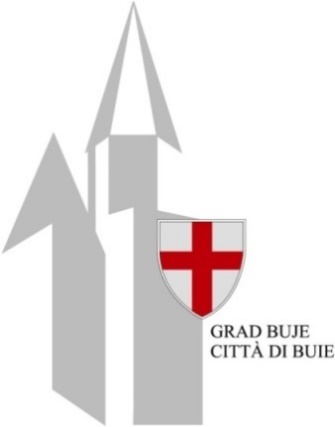 